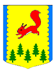 КРАСНОЯРСКИЙ КРАЙПИРОВСКИЙ МУНИЦИПАЛЬНЫЙ ОКРУГПИРОВСКИЙ ОКРУЖНОЙ СОВЕТ ДЕПУТАТОВРЕШЕНИЕ29.06.2022                                      с. Пировское                                     № 23-252рО внесении изменений в решение № 12-136р от 27.05.2021 г. «Об утверждении Положения о порядке назначения и проведения опроса граждан в Пировском муниципальном округе Красноярского края»Рассмотрев заключение по результатам юридической экспертизы муниципального нормативного правового акта, на основании статьи 31 Федерального закона от 06.10.2003 № 131-ФЗ «Об общих принципах организации местного самоуправления в российской Федерации», Законом Красноярского края от 10.12.2020 № 10-4551 «Об отдельных вопросах назначения и проведения опроса граждан в муниципальных образованиях Красноярского края», статей 20, 46 Устава Пировского муниципального округа Красноярского края, Пировский окружной Совет депутатов РЕШИЛ:1. Внести в приложение к решению № 12-136р от 27.05.2021 года «Об утверждении Положения о порядке назначения и проведения опроса граждан в Пировском муниципальном округе Красноярского края» следующие изменения: 1.1. Пункт 4 статьи 3 Приложения изложить в следующей редакции, - «4. Минимальная численность инициативной группы жителей, необходимая для внесения предложения о проведении опроса составляет 3 человека»1.2. Статью 3 Приложения дополнить пунктом 6 следующего содержания, - «6. Требования к документам, прилагаемым к предложению о проведении опроса.Документы, прилагаемые к предложению о проведении опроса должны соответствовать требованиям:обеспечивающим возможность свободного чтения и копирования текста документов, всех реквизитов, дат, виз, резолюций, иных надписей, печатей, штампов и отметок.не иметь не оговоренных исправлений.»1.3. Пункт 4 статьи Приложения изложить в следующей редакции, - «4. Жители муниципального образования должны быть проинформированы о результатах проведения опроса не позднее 10 дней со дня определения комиссией результатов опроса. Информация о результатах проведения опроса подлежит опубликованию в средствах массовой информации, а также размещению на официальном сайте Пировского муниципального округа Красноярского края в информационно-телекоммуникационной сети общего пользования (сети Интернет).».2. Контроль за исполнением настоящего решения возложить на постоянную комиссию по социальной политике и вопросам местного самоуправления.3. Решение вступает в силу после официального опубликования в районной газете «Заря».Председатель Пировского окружного Совета депутатов Глава Пировскогомуниципального      округаГлава Пировскогомуниципального      округа____________ Г.И. Костыгина _______________ А.И. Евсеев